XXI Международная (заочная)научно-практическая конференцияЮРИСПРУДЕНЦИЯ И ОСНОВЫ ПРАВОВОГО ПОВЕДЕНИЯВ СОВРЕМЕННОМ ГРАЖДАНСКОМ ОБЩЕСТВЕ(Ю-21)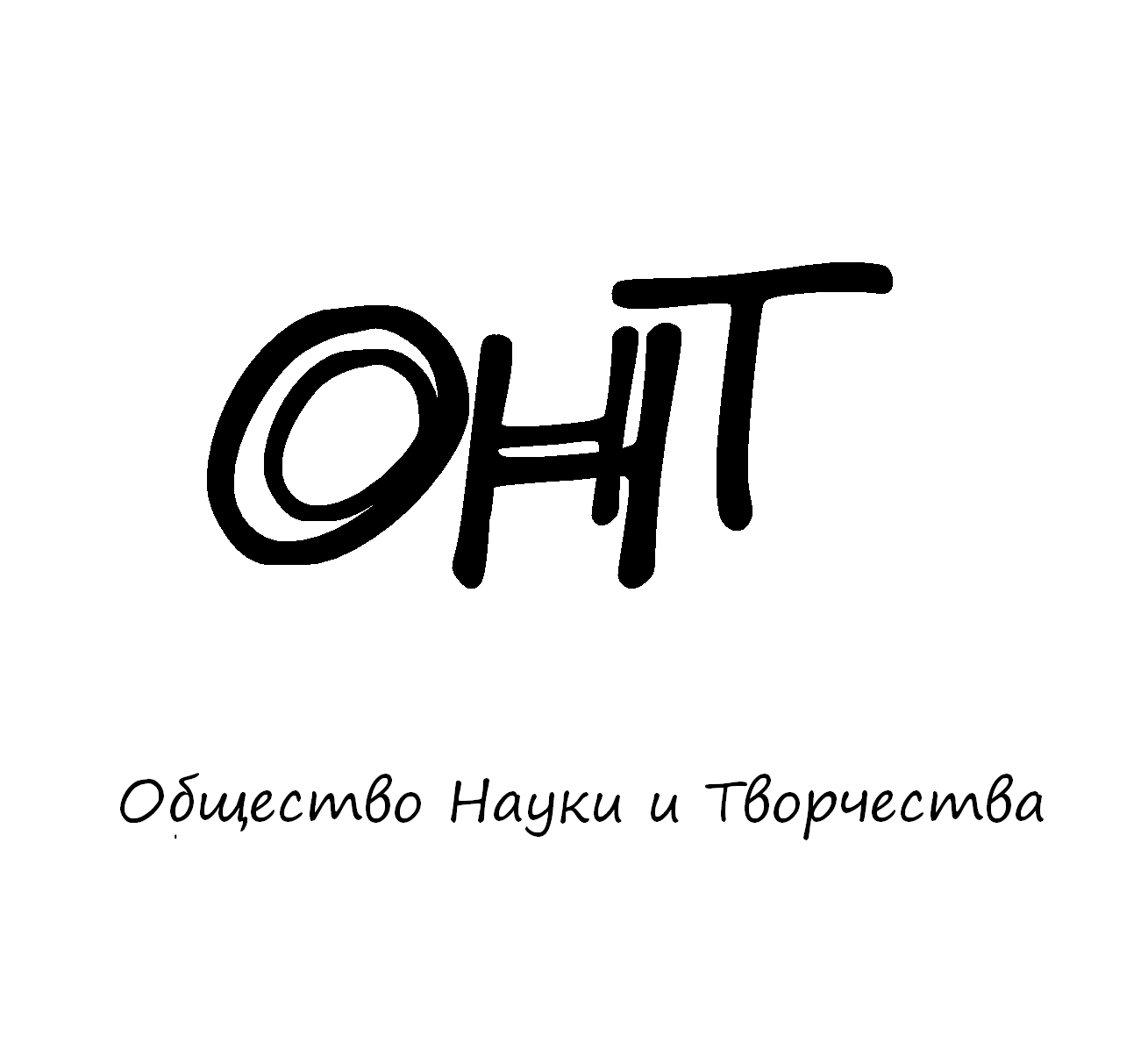 25 февраля 2015 годаКАЗАНЬ Уважаемые коллеги!Приглашаем Вас принять участие в международной научно-практической конференции ученых, аспирантов и студентов:
ЮРИСПРУДЕНЦИЯ И ОСНОВЫ ПРАВОВОГО ПОВЕДЕНИЯВ СОВРЕМЕННОМ ГРАЖДАНСКОМ ОБЩЕСТВЕОсновной язык конференции – русский. Принимаем материалы также на английском, немецком, французском, армянском и украинском языках.Основные направления конференции:Секция 1. Теория и история государства и права, история политических и правовых учений
Секция 2. Государственное право и управление, государственное строительство, административное право, финансовое право; Секция 3. Гражданское право, семейное право, гражданский процесс, международное частное правоСекция 4. Хозяйственное право, арбитражный процессСекция 5. Трудовое право, право социального обеспеченияСекция 6. Сельскохозяйственное право, земельное, водное, лесное и горное право, экологическое право
Секция 7. Уголовное право и криминология, исправительно-трудовое правоСекция 8. Уголовный процесс и криминалистикаСекция 9. Международное право
Секция 10. Судоустройство, прокурорский надзор, адвокатураСекция 11. Актуальные проблемы юриспруденции в ХХI векеСекция 12. Перспективы развития юридической науки в будущемСекция 13. Юриспруденция как основной двигатель общественного прогрессаСекция 14. Свежий взгляд: юриспруденция под прицелом новаторов
Секция 15. Уроки юридической науки
Секция 16: Советы мастеров: взгляд профессионального юристаСекция 17: Юриспруденция и другие науки25 февраля – к участию принимаются статьи и тезисы, которые будут в дальнейшем опубликованы в электронном сборнике научных трудов по итогам конференции. Участники мероприятия по итогам конференции получают по почте:- диплом  участника конференции;- справку о принятии участия в конференции.А также по электронной почте:- электронный сборник научных трудов «Интеграция мировых научных процессов как основа общественного прогресса»,  ISSN 2308-7641;- программу конференции.ПОРЯДОК ПРОВЕДЕНИЯ КОНФЕРЕНЦИИ:Чтобы поучаствовать в конференции, Вам необходимо отправить в одном письме  по адресу ontvor@yandex.ru до 24 февраля 2015 года (включительно):а)  статью или тезисы;б) квитанцию, подтверждающую оплату оргвзноса (о стоимости участия подробнее прописано в разделе «Расчет стоимости участия»);в) сведения об авторе (или об авторах, если их несколько).Письмо следует отправлять с пометкой: «Материалы для участия в конференции Ю-21 (фамилия автора)».В электронном варианте каждая статья должна быть в отдельном файле. В имени файла укажите шифр (Ю-21), номер секции и фамилию первого автора (например, Ю-21 Секция 11 Иванов). Сведения об авторах требуется оформить в виде таблице. В имени файла со сведениями об авторе укажите шифр конференции и фамилию автора (например, Ю-21 Сведения об авторе Иванов). На каждого автора сведения об авторе оформляются отдельно.Авторам, отправившим материалы по электронной почте и не получившим подтверждения их получения, просьба продублировать заявку. Материалы, направленные позже указанного срока, к рассмотрению приниматься не будут. Если научная работа написана в соавторстве, то за каждого соавтора необходимо доплатить сумму в размере 100 рублей. Сведения об авторе заполняется на каждого автора в отдельности. Отправка материалов (диплома и справки) за одну научную работу по почте России осуществляется только по одному адресу, вне зависимости от количества авторов научной работы, поэтому тому автору, на чье имя приходит письмо, необходимо позаботиться о том, чтобы все соавторы имели возможность получить свои дипломы и справки. За неполучение материалов, отправленных по указанному адресу по причинам несогласованности авторов друг с другом, Общество Науки и Творчества ответственности не несет.ОБЩИЕ ТРЕБОВАНИЯ К ОФОРМЛЕНИЮ:Текст написан в формате Microsoft Word. Формат страницы: А4 (210×297 мм). Поля:  – со всех сторон. Размер шрифта – 14; тип шрифта – Times New Roman. Междустрочный интервал – одинарный. Название работы печатается прописными буквами, шрифт – жирный, выравнивание по центру. Ниже, через две строки, строчными буквами – полное имя автора, выравнивание текста по правому краю. В том случае, если авторов больше, чем один – имя второго и последующего авторов печатается на следующих строках отдельно. На следующей строке – полное название ВУЗа, через запятую - город, выравнивание текста по правому краю. После отступа в две строки следует текст. Абзацный отступ – , выравнивание текста проводится по ширине. Переносы в тексте не ставить.Название и номера рисунков указываются под рисунками, названия и номера таблиц – над таблицами. Таблицы, схемы, рисунки, формулы, графики не должны выходить за пределы указанных полей (шрифт в таблицах и на рисунках – не менее 10пт). Сноски на литературу в квадратных скобках. Наличие списка литературы обязательно. Переносы не ставить.В электронном варианте каждая статья должна быть в отдельном файле. В имени файла укажите шифр (Ю-21), номер секции и фамилию первого автора (например, Ю-21 Секция 11 Иванов). Некорректно оформленные материалы могут быть сняты с участия в конференции в том случае, если автор отказывается переоформлять свои материалы верно или предоставляет заведомо ложную информацию. Будьте внимательны при оформлении материалов!РАСЧЕТ СТОИМОСТИ УЧАСТИЯ:
Оргвзнос оплачивается для возмещения организационных, издательских, полиграфических расходов и расходов по пересылке материалов конференции авторам. Дипломы и справки мы отправляем по Почте России на то имя, которое указано в сведениях об авторах как получатель,  электронный сборник в формате pdf и программу конференции отправляются по электронной почте тому автору, который высылал материалы для участия в конференции. Дипломы, справки, электронный сборник научных трудов и электронная программа конференции входят в сумму оргвзноса.Оргвзнос для участников из РФУчастникам из РФ  платить следует по банковским реквизитам, указанным ниже.Стоимость оргвзноса за участие в конференции составляет 650 рублей за статью объемом до 6 страниц (включительно). Если объем Вашей научной работы более 6 страниц, то за каждую дополнительную страницу идет доплата в размере 75 рублей. Доплата идет за каждую страницу, в том числе и за страницы со списком литературы. За каждого соавтора дополнительно необходимо оплатить 100 рублей.Минимальный объем публикации – 2 страницы (тезисный формат).Пример расчета стоимости участия:а) участие статьи объемом 4 страницы и одного автора - 650 рублей;б) участие статьи объемом в 7 страниц и двух авторов – 825 рублей (стартовый оргвзнос в размере 650 рублей + 75 рублей за дополнительную страницу + 100 рублей за соавтора);в) участие статьи объемом в 10 страниц и трех авторов – 1150 рублей (стартовый оргвзнос в размере 650 рублей + 300 рублей за четыре дополнительные страницы + 200 рублей за двух соавторов).Оргвзнос для участников из других странУчастникам из других стран платить следует через системы денежных переводов Western Union, Золотая Корона, Contact и др. Перевод необходимо сделать на имя Кузьмин Сергей Владимирович, г. Казань (Kuzmin Sergey Vladimirovich, Kazan, Russia).Стоимость оргвзноса за участие в конференции составляет 950 рублей за статью объемом до 6 страниц (включительно). Если объем Вашей научной работы более 6 страниц, то за каждую дополнительную страницу идет доплата в размере 75 рублей. Доплата идет за каждую страницу, в том числе и за страницы со списком литературы. За каждого соавтора дополнительно необходимо оплатить 100 рублей.Минимальный объем публикации – 2 страницы (тезисный формат).Пример расчета стоимости участия:а) участие статьи объемом 4 страницы и одного автора - 950 рублей;б) участие статьи объемом в 7 страниц и двух авторов – 1125 рублей (стартовый оргвзнос в размере 950 рублей + 75 рублей за дополнительную страницу + 100 рублей за соавтора);в) участие статьи объемом в 10 страниц и трех авторов – 1450 рублей (стартовый оргвзнос в размере 950 рублей + 300 рублей за четыре дополнительные страницы + 200 рублей за двух соавторов).В том случае, если Вы неправильно рассчитали стоимость  участия в конференции, мы просим Вас доплатить необходимую разницу, и имеем право не принимать Вашу работу к участию в том случае, если  Вы отказываетесь от доплаты. Количество докладов от одного участника не ограничено. За каждый доклад оргвзнос оплачивается отдельно, согласно разделу «Расчет стоимости участия».ВНИМАНИЕ! Если  Вы не уверены в том, примут ли Вашу статью к участию в конференции, или у Вас есть сомнения по поводу итоговой стоимости участия, пожалуйста, обязательно напишите нам на электронную почту, мы Вам всё разъясним!КОНТАКТЫПо всем вопросам обращайтесь по электронной почте: ontvor@yandex.ruКонтактный телефон для срочных вопросов: 89503125696 – руководитель Общества Науки и Творчества Кузьмин Сергей Владимирович.Официальный сайт: on-tvor.ruСВЕДЕНИЯ ОБ АВТОРЕСведения об авторах требуется оформить в таблице. В имени файла со сведениями об авторе укажите шифр конференции и фамилию автора (например, Ю-21 Сведения об авторе Иванов).На каждого автора сведения об авторе оформляются отдельно.ОРГКОМИТЕТ КОНФЕРЕНЦИИПредседатель – руководитель Общества Науки и Творчества Кузьмин Сергей Владимирович.Глава приемной комиссии - Мухамедьяров Искандер Рустамович.
Преподавательский состав конференции:1. Айзикова И.А. - доктор филологических наук, профессор Томского государственного университета.2. Есаджанян Б.М. - академик АПСН (РФ), доктор педагогических наук, профессор Армянского государственного педагогического университета им. Х.Абовяна, Ереван.3. Амирханян М.Д. - доктор филологических наук, профессор Ереванского государственного лингвистического университета им. В.Я. Брюсова.4. Тер-Вартанов Э.Р. - кандидат философских наук, доцент Ереванского государственного лингвистического университета им. В.Я. Брюсова.5. Сафарян Ю.А. - доктор архитектуры, профессор, лауреат Госпремии СССР, Ереванский государственный университет архитектуры и строительства.6. Петросян В.С. - кандидат исторических наук, доцент Ереванского государственного университета.
7. Геворкян С.Р. - доктор психологических наук, профессор, Армянский государственный педагогический университет им. Х.Абовяна, Ереван.8. Котова Н.И. - зав. кафедрой товароведения и экспертизы товаров Кемеровского института (филиала) РГТЭУ, к.т.н., профессор.БАНКОВСКИЕ РЕКВИЗИТЫ ДЛЯ ОПЛАТЫ ОРГВЗНОСА (УЧАСТНИКАМ ИЗ РФ):Крайний срок выхода материалов
конференции – 1 месяц с даты
окончания приема заявок.ВНИМАНИЕ!ВОЗМОЖНО РАЗМЕЩЕНИЕ ВАШЕЙ НАУЧНОЙ РАБОТЫ В НАУКОМЕТРИЧЕСКОЙ БАЗЕ РИНЦ! ЧТОБЫ УЗНАТЬ ПОДРОБНОСТИ, ОБРАТИТЕСЬ К ОРГАНИЗАТОРАМ ПРОЕКТА ПО ЭЛЕКТРОННОЙ ПОЧТЕ ДО ОПЛАТЫ ОРГЗВНОСА УЧАСТИЯ В КОНФЕРЕНЦИИ!Представляем Вашему вниманию все научные мероприятия Общества Науки и Творчества в феврале 2015 года:Конференции:24 февраля. XXI Международная (заочная) научно – практическая конференция гуманитарных и общественных наук «Культура, образование и искусство: актуальные вопросы развития наук в XXI веке»25 февраля. XXI Международная (заочная) научно – практическая конференция «Юриспруденция и основы правового поведения в современном гражданском обществе»26 февраля. XXI Международная (заочная) научно – практическая конференция «Психология и педагогика в системе современного гуманитарного знания XXI века»27 февраля. XXI Международная (заочная) научно – практическая конференция «Экономика, управление и финансы: современные подходы и конкурентное развитие наук в XXI  веке» 28 февраля. XXI Международная (заочная) научно – практическая конференция по всем наукам «Интеграционные процессы  мировой науки в XXI веке»Публикации:1-28 февраля. Международный научный журнал «SCIENCE TIME» (Выпуск №2/2015, РИНЦ)1-28 февраля. Международный журнал коллективных монографий и объемных статей «Уникальные исследования  XXI  века» (Выпуск №2/2015, РИНЦ)1-28 февраля. Международный сборник научных трудов «Интеграция мировых научных процессов как основа общественного прогресса» (Выпуск №22)Конкурсы:26  февраля. Международный (заочный) конкурс презентаций «Открытая Наука - 2015»28  февраля. Международный (заочный) конкурс «Лучшая методическая работа» Олимпиады:17 - 22 февраля. Международная (дистанционная) олимпиада по предпринимательству19 – 24 февраля. Международная (дистанционная) олимпиада по трудовому праву21 – 26 февраля. Международная (дистанционная) олимпиада по психологии и педагогикеПодробности: на сайте on-tvor.ru  в разделе «Мероприятия».Ф.И.О. автораМесто работы (ВУЗ)Должность, кафедра без сокращений, ученая степень, ученое звание
(если есть)Адрес рабочий, домашнийE-mailТелефон мобильныйНазвание работыШифр конференцииЮ-21Номер секцииКоличество страниц в докладе автораДень участия в конференции:25 февраляСумма  оплатыАдрес, на который необходимо  высылать материалы (обязательно с указанием индекса и ФИО получателя)Источник, из которого Вы узнали об Обществе Науки и ТворчестваПолучатель:ИП Кузьмин Сергей Владимирович (указывать полностью)ИНН 165720091033Р/с: 40802810207010000094 Банк
получателя:ОАО "ИнтехБанк"БИК: 049205804К/с: 30101810700000000804Назначение платежа:За участие в конференции Ю-21 (указать ФИО участника)Дополнительные способы оплаты:Кошелек Web Money: R338981268449Яндекс. Кошелек: 41001790968661Дополнительные способы оплаты:Кошелек Web Money: R338981268449Яндекс. Кошелек: 41001790968661